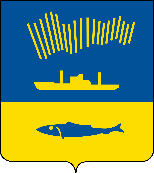 АДМИНИСТРАЦИЯ ГОРОДА МУРМАНСКАП О С Т А Н О В Л Е Н И Е                                                                                                                        №       В соответствии с решением Совета депутатов города Мурманска от 29.05.2020 № 11-143 «О гарантиях и компенсациях, правовое регулирование которых отнесено к полномочиям органов местного самоуправления, для лиц, работающих и проживающих в районах Крайнего Севера, и о признании утратившими силу отдельных решений Мурманского городского Совета и Совета депутатов города Мурманска», п о с т а н о в л я ю: 1. Внести в постановление администрации города Мурманска                                 от 11.04.2013 № 766 «Об утверждении Положения о компенсации расходов на оплату стоимости проезда и провоза багажа к месту использования отпуска (отдыха) и обратно муниципальным служащим, лицам, замещающим муниципальные должности, лицам, работающим в муниципальных учреждениях города Мурманска, и неработающим членам их семей»                                   (в ред. постановлений от 27.01.2015 № 170, от 08.12.2015 № 3436, от 24.04.2018 № 1146, от 28.05.2018 № 1507, от 16.05.2019 № 1694) следующие изменения:1.1. Преамбулу постановления изложить в новой редакции:«В соответствии с решением Совета депутатов города Мурманска от 29.05.2020 № 11-143 «О гарантиях и компенсациях, правовое регулирование которых отнесено к полномочиям органов местного самоуправления, для лиц, работающих и проживающих в районах Крайнего Севера, и о признании утратившими силу отдельных решений Мурманского городского Совета и Совета депутатов города Мурманска», п о с т а н о в л я ю:».1.2. Приложение к постановлению изложить в новой редакции согласно приложению к настоящему постановлению.2. Отделу информационно-технического обеспечения и защиты информации администрации города Мурманска (Кузьмин А.Н.) разместить настоящее постановление на официальном сайте администрации города Мурманска в сети Интернет.3. Редакции газеты «Вечерний Мурманск» (Хабаров В.А.) опубликовать настоящее постановление.4. Настоящее постановление вступает в силу со дня официального опубликования.5. Контроль за выполнением настоящего постановления оставляю за собой.Временно исполняющий полномочия главы администрации города Мурманска                                       В.А. Доцник                                                                                Приложение                                                                              к постановлению администрации                                                                               города Мурманска                                                                              от ____________ № _____Положение о компенсации расходов на оплату стоимости проезда и провоза багажа к месту использования отпуска (отдыха) и обратно муниципальным служащим, лицам, замещающим муниципальные должности, лицам, работающим в муниципальных учреждениях города Мурманска, и неработающим членам их семей1. Общие положения1.1. Настоящее Положение устанавливает порядок, условия и размеры компенсаций на оплату стоимости проезда и провоза багажа к месту использования отпуска (отдыха) и обратно муниципальным служащим, лицам, замещающим муниципальные должности, лицам, работающим в муниципальных учреждениях города Мурманска, и неработающим членам их семей.Положение разработано в соответствии со статьей 325 Трудового кодекса Российской Федерации, Законом Российской Федерации от 19.02.1993                              № 4520-1 «О государственных гарантиях и компенсациях для лиц, работающих и проживающих в районах Крайнего Севера и приравненных к ним местностях», решением Совета депутатов города Мурманска от 29.05.2020                      № 11-143 «О гарантиях и компенсациях, правовое регулирование которых отнесено к полномочиям органов местного самоуправления, для лиц, работающих и проживающих в районах Крайнего Севера, и о признании утратившими силу отдельных решений Мурманского городского Совета и Совета депутатов города Мурманска».Для целей настоящего Положения используются следующие основные понятия:- работник – лицо, замещающее должность муниципальной службы, или замещающее муниципальную должность, или работающее по найму (в том числе назначенное на должность и работающее на профессиональной оплачиваемой основе) постоянно или временно в муниципальных учреждениях города Мурманска, финансируемых из бюджета муниципального образования город Мурманск полностью либо частично;- работодатель – юридическое лицо (организация), финансируемое из бюджета муниципального образования город Мурманск полностью либо частично, вступившее в трудовые отношения с работником, или представитель нанимателя, наделенный правом заключать трудовые договоры (контракты);- члены семьи работника – муж (жена), несовершеннолетние дети, в том числе усыновленные (удочеренные);- кратчайший путь следования к месту использования отпуска и обратно – прямое беспересадочное сообщение, а при его отсутствии – кратчайший маршрут с наименьшим количеством пересадок от места отправления до конечного пункта на выбранных работником видах транспорта.1.2. Работникам и неработающим членам их семей один раз в два года за счет средств работодателя компенсируются расходы на оплату стоимости проезда и провоза багажа (далее – стоимость проезда) к месту использования отпуска (отдыха) в пределах территории Российской Федерации и обратно любым видом транспорта, в том числе личным (за исключением такси).Начало первого двухлетнего периода, дающего право работнику на оплату стоимости проезда, определяется датой начала работы у данного работодателя (дата начала рабочего года).Исчисление очередного двухлетнего периода работы, дающего право на оплату стоимости проезда, производится работодателем с календарного дня, следующего за окончанием предыдущего двухлетнего периода.Право на оплату проезда может быть использовано работником и неработающими членами его семьи в период со дня начала очередного периода, дающего право на оплату проезда, и по дату окончания этого двухлетнего периода. При этом проездные документы от места отправления к месту использования отпуска должны быть датированы не ранее даты начала и не позднее даты окончания двухлетнего периода, дающего право на оплату проезда.Допускается выезд работника к месту проведения отпуска в нерабочее время в день, непосредственно предшествующий дню отпуска, выходным (праздничным) дням перед отпуском или в выходные (праздничные) дни перед отпуском, а также возвращение работника из места проведения отпуска в нерабочее время в выходные (праздничные) дни, непосредственно предшествующие дню выхода из отпуска.Право на компенсацию стоимости проезда к месту использования отпуска (отдыха) и обратно носит заявительный характер и возникает у работника одновременно с правом на получение ежегодного оплачиваемого отпуска или его части за первый год работы у данного работодателя.Работник также может воспользоваться правом на компенсацию стоимости проезда к месту использования отпуска (отдыха) и обратно при выезде к месту отдыха в период нахождения в отпуске по беременности и родам, в отпуске по уходу за ребенком в возрасте до трех лет, в отпуске без сохранения заработной платы (денежного содержания, денежного вознаграждения) при условии, что на день выезда к месту отдыха у работника имеется нереализованное в текущем двухгодичном периоде право на оплату стоимости проезда.Выплаты, предусмотренные настоящим Положением, являются целевыми и не суммируются в случае, когда работник и неработающие члены его семьи своевременно не воспользовались своим правом на компенсацию стоимости проезда и провоза багажа.Компенсация расходов предоставляется только по основному месту работы.1.3. Компенсация расходов на оплату стоимости проезда к месту использования отпуска (отдыха) и обратно производится в следующем порядке:1.3.1. Заявление работника на компенсацию расходов на оплату стоимости проезда должно быть представлено работодателю не позднее чем за 10 рабочих дней до отъезда в отпуск.Аванс на оплату стоимости проезда и провоза багажа к месту использования отпуска (отдыха) работника и (или) неработающих членов его семьи и обратно (далее – аванс на оплату проезда) выплачивается по заявлению работника, но не ранее дня подписания приказа (распоряжения) о предоставлении работнику права на компенсацию стоимости проезда к месту использования отпуска (отдыха) и обратно, и не позднее чем за три рабочих дня до отъезда в отпуск, исходя из примерной стоимости проезда. Окончательный расчет производится по возвращении из отпуска (места проведения отдыха неработающих членов семьи работника) на основании представленных проездных документов (билетов) или других документов (далее – проездные документы) работника и (или) неработающих членов его семьи. Для расчета компенсации расходов на оплату стоимости проезда работник обязан в течение 3 рабочих дней со дня выхода на работу из отпуска (возвращения из места проведения отдыха неработающих членов семьи работника) представить отчет о произведенных расходах с приложением подлинников проездных документов или их дубликатов, или документов, предусмотренных настоящим Положением.Остаток денежных средств по выданному авансу на оплату проезда работник обязан вернуть в течение 15 рабочих дней со дня представления отчета о произведенных расходах.Денежные средства, выданные работнику в качестве аванса на оплату проезда, в случае если он не воспользовался ими в целях проезда к месту использования отпуска и обратно, работник обязан вернуть полностью в течение 3 рабочих дней со дня выхода на работу из отпуска.Возврат денежных средств производится в соответствии с порядком ведения кассовых операций, установленным на территории Российской Федерации, либо путем удержания денежных средств из заработной платы работника по его заявлению.В аналогичном порядке и в аналогичные сроки со дня возвращения из места проведения отдыха производятся расчеты с работниками, находящимися в отпуске по беременности и родам, в отпуске по уходу за ребенком в возрасте до трех лет, в отпуске без сохранения заработной платы (денежного содержания, денежного вознаграждения) и получившими аванс на оплату проезда.1.3.2. В случае если работник решил воспользоваться правом (при условии, что у работника имеется нереализованное право на проезд в текущем двухгодичном периоде) на компенсацию расходов на оплату стоимости проезда к месту использования отпуска (отдыха) и обратно, уже находясь в отпуске (в том числе, находясь на отдыхе, в период нахождения в отпуске по беременности и родам, в отпуске по уходу за ребенком в возрасте до трех лет, в отпуске без сохранения заработной платы (денежного содержания, денежного вознаграждения)), и оплатил стоимость проезда к месту использования отпуска (отдыха) и обратно за счет собственных средств, заявление на компенсацию расходов на оплату стоимости проезда к месту использования отпуска (отдыха) и обратно представляется работником не позднее 15 рабочих дней со дня выхода из отпуска (возвращения из места проведения отдыха) одновременно с отчетом о произведенных расходах с приложением подлинников проездных документов или их дубликатов, или документов, предусмотренных настоящим Положением.В аналогичном порядке работником представляется заявление на компенсацию расходов на оплату стоимости проезда к месту использования отпуска (отдыха) и обратно, отчет о произведенных за счет собственных средств расходах на оплату проезда к месту использования отпуска (отдыха) и обратно неработающих членов семьи работника, следующих в отпуск (к месту отдыха) отдельно от работника.1.4. Наряду с оплатой стоимости проезда работнику компенсируются расходы на провоз багажа (в том числе домашних животных) весом до 30 килограммов, подтвержденные багажными квитанциями или иными документами, выданными организациями, осуществлявшими перевозку работника, независимо от количества багажа, разрешенного для бесплатного провоза по проездному документу на тот вид транспорта, которым следует работник.1.5. Расходы Работника, связанные с добровольным страхованием, доставкой проездных документов (билетов), оплатой сервисных сборов агентств по продаже билетов, переоформлением билетов по инициативе Работника, заказом дополнительных услуг, направленных на повышение комфортности, предоставлением справок и (или) отметок, упоминаемых в настоящем Положении, не компенсируются.1.6. При непредставлении проездных документов или их дубликатов, за исключением случаев, указанных в пункте 1.9 настоящего Положения, документом, подтверждающим местонахождение работника в период отпуска, является:- справка о регистрации по месту пребывания, выданная органами, осуществляющими регистрационный учет;- отпускное удостоверение с отметкой даты прибытия работника к месту использования отпуска и даты убытия, заверенное подписью должностного лица и печатью (штампом) органов государственной власти и подведомственных им учреждений, органов местного самоуправления и подведомственных им учреждений, территориальных органов Министерства внутренних дел Российской Федерации или Министерства обороны Российской Федерации; либо отпускное удостоверение с отметкой даты прибытия работника к месту использования отпуска и даты убытия, заверенное подписью должностного лица и, при наличии, печатью (штампом) жилищного органа по месту отдыха, или дачного кооператива (садоводческого или огороднического некоммерческого товарищества), или администрацией санатория, пансионата, дома отдыха, медицинской организации, оздоровительного учреждения, других подобных учреждений, представляющих услуги по проживанию (размещению);- отметка органов пограничного контроля в заграничном паспорте о пересечении Государственной границы Российской Федерации;- квитанции (талоны) о проживании на туристических базах, в гостиницах, домах отдыха, кемпингах, общежитиях, санаториях, пансионатах, других подобных учреждениях, представляющих услуги по проживанию (размещению), которые должны содержать: наименование исполнителя (для индивидуальных предпринимателей – фамилию, имя, отчество, сведения о государственной регистрации); местонахождение гостиницы, дома отдыха, кемпинга, общежития, пансионата; фамилию, имя, отчество проживающего; сроки проживания.Компенсация в этом случае производится на основании справок транспортных организаций, осуществляющих пассажирские перевозки, о стоимости проезда по кратчайшему маршруту следования к месту отдыха и (или) обратно в размере минимальной стоимости проезда:а) при наличии железнодорожного сообщения – по тарифу плацкартного вагона пассажирского поезда (при отсутствии на маршруте следования пассажирских поездов – по тарифу плацкартного вагона скорого поезда);б) при наличии только воздушного сообщения – по тарифу на перевозку воздушным транспортом в салоне экономического класса;в) при наличии только морского или речного сообщения – по тарифу каюты X группы морского судна регулярных транспортных линий и линий с комплексным обслуживанием пассажиров, каюты III категории речного судна всех линий сообщения;г) при наличии только автомобильного сообщения – по тарифу автобуса общего типа.В случае если работник до окончания календарного года, в котором он использовал отпуск, представит восстановленные утраченные проездные документы, компенсация производится по фактической стоимости проездных документов за вычетом ранее выплаченных денежных средств, с учетом ограничений, установленных настоящим Положением.При представлении неименных проездных документов документом, подтверждающим местонахождение работника в период отпуска, является один из документов, перечисленных в абзацах 2 – 5 настоящего пункта.Компенсация в этом случае производится по фактической стоимости проездных документов, с учетом ограничений, предусмотренных настоящим Положением.1.7. Стоимость проезда компенсируется до одного избранного работником места отдыха и обратно по кратчайшему пути следования.Кратчайший путь следования может включать в себя пересадку (остановку) в городах Москве или Санкт-Петербурге.В ином случае компенсация производится на основании справок транспортных организаций, осуществляющих пассажирские перевозки, выданных на дату выезда из места жительства работника (места проведения отпуска (отдыха), о стоимости проезда кратчайшим путем следования по тому виду и категории транспорта, которыми работник осуществил проезд большей части пути, но не выше фактически произведенных затрат.Остановки работника, сделанные им по кратчайшему пути следования к месту использования отпуска и обратно, не являются вторым местом отдыха независимо от продолжительности таких остановок. При этом стоимость проезда компенсируется на основании справок транспортных организаций, осуществляющих пассажирские перевозки, выданных на дату выезда из места жительства работника (места проведения отпуска (отдыха)), о стоимости проезда кратчайшим путем следования без остановок (за исключением остановок, сделанных в городах Москве или Санкт-Петербурге) по тому виду и категории транспорта, которыми работник осуществил проезд большей части пути, но не выше фактически произведенных затрат.При следовании к пунктам отправления или от пунктов прибытия авиационного, железнодорожного, водного транспорта, расположенным вне населенных пунктов, являющихся местом жительства работника (неработающих членов его семьи) или местом проведения отпуска (отдыха), электропоездами, аэроэкспрессами, автобусами всех типов междугородного и пригородного сообщений расходы, связанные с проездом, указанным в данном абзаце, компенсируются исходя из фактической стоимости с учетом ограничений, предусмотренных настоящим Положением. Стоимость транзитного перелета или проезда по территории иностранных государств к месту отдыха на территории Калининградской области компенсируется полностью с учетом ограничений, предусмотренных настоящим Положением.1.8. При представлении проездных и перевозочных документов, в которых стоимость проезда указана в иностранной валюте, стоимость пересчитывается в рубли по курсу Центрального банка Российской Федерации на дату приобретения проездных и перевозочных документов, а при отсутствии даты приобретения – на дату, соответствующую дате поездки.1.9. При отсутствии именного проездного документа, когда стоимость проезда включена в общую стоимость проезда группы, расходы по проезду компенсируются на основании справки, выданной организацией, организовавшей поездку указанной группы, о стоимости проезда конкретного лица, включенного в общую стоимость проезда группы.При отсутствии именного проездного документа или отсутствии в именном проездном документе стоимости проезда, когда она включена в стоимость туристической путевки, расходы по проезду компенсируются на основании справки туристической фирмы, продавшей путевку, о стоимости проезда в общей стоимости туристической путевки, а также копии туристической путевки или договора на оказание туристических услуг.Указанные нормы применяются в соответствии с настоящим Положением.1.10. Работодатель в том же порядке компенсирует расходы на оплату стоимости проезда к месту проведения отдыха и обратно и провоза багажа проживающим в районах Крайнего Севера членам семьи работника, с учетом ограничений, установленных настоящим Положением:- несовершеннолетним детям, в том числе усыновленным (удочеренным;- мужу или жене работника, являющемуся (являющейся) гражданином, который не имеет работы и заработка и на момент отъезда к месту отдыха признан государственными органами службы занятости населения в установленном порядке безработным, за исключением тех членов семьи работника, которые являются получателями пенсий по государственному пенсионному обеспечению и которым компенсация расходов на оплату стоимости проезда и провоза багажа к месту использования отпуска и обратно предусмотрена иными федеральными законами.Факт проживания членов семьи работника в районах Крайнего Севера подтверждается одним из следующих документов:- справка о составе семьи, выданная органами, осуществляющими регистрационный учет;- копия паспорта;- справка учебного заведения.Для подтверждения права оплаты проезда в отпуск членам семьи работника дополнительно представляются следующие документы:- копия свидетельства о рождении;- копия свидетельства о браке;- при наличии трудовой книжки у мужа (жены) работника - копия титульного листа и страницы с записью об увольнении с последнего места работы и (или) сведения о трудовой деятельности, оформленные в установленном законодательством порядке;- справка государственного органа службы занятости населения, подтверждающая признание мужа (жены) работника безработным (безработной);- справка налоговых органов о том, что муж (жена) работника не зарегистрирован(а) в качестве индивидуального предпринимателя, физического лица - плательщика налога на профессиональный доход (самозанятого);- справка из государственного учреждения Пенсионного фонда Российской Федерации или из федеральных органов исполнительной власти (федеральных государственных органов), осуществляющих пенсионное обеспечение, подтверждающая отсутствие у неработающего мужа (жены) пенсии, назначенной ему (ей) в соответствии с федеральным законодательством.Справки, указанные в настоящем пункте, должны быть выданы не ранее трех дней до дня предъявления работником отчетных документов для компенсации расходов на оплату стоимости проезда к месту отпуска (отдыха). В случае достижения детьми работника совершеннолетия в период пребывания в отпуске (на отдыхе) произведенные расходы компенсируются в полном объеме по фактическим затратам в соответствии с настоящим Положением. Копии документов, заверяются лицом, ответственным за прием документов, при предъявлении оригиналов.2. Особенности компенсации расходов на оплату стоимостипроезда к месту использования отпуска (отдыха) и обратножелезнодорожным транспортом2.1. При проезде к месту использования отпуска (отдыха) и (или) обратно железнодорожным транспортом (включая скоростные (высокоскоростные) поезда типа «Сапсан», «Аллегро» и подобные) расходы компенсируются исходя из фактической стоимости проезда, указанной в именном билете, но не выше стоимости проезда в вагоне повышенной комфортности с четырехместным купе категории «К» скорого фирменного поезда, независимо от класса обслуживания.При проезде в поездах (вагонах) более высокой категории расходы компенсируются на основании справки железнодорожной кассы о стоимости проезда по этому маршруту в вагоне повышенной комфортности с четырехместным купе категории «К» скорого фирменного поезда.Если стоимость постельного белья не включена в стоимость проездного документа, компенсация за пользование постельным бельем производится на основании выданной проводником номерной квитанции (с указанием стоимости услуги, номера вагона и фамилии пассажира) или соответствующего штампа проводника на проездном документе.2.2. При проведении отпуска (отдыха) за пределами территории Российской Федерации компенсируются расходы по проезду до (от) ближайшей к Государственной границе Российской Федерации железнодорожной станции на основании предоставленной справки железнодорожной кассы о стоимости такого проезда в соответствии с настоящим Положением.2.3. В случае осуществления проезда по проездному документу, оформленному не на утвержденном бланке строгой отчетности, дополнительно к проездному документу должен быть представлен документ, подтверждающий оплату стоимости перевозки (чек, оформленный посредством контрольно-кассовой техники, либо выписка из автоматизированной информационной системы перевозок, либо справка, выданная перевозчиком либо лицом, действующим на основании договора с перевозчиком, либо выписка банка).2.4. В случае осуществления проезда по электронному билету дополнительно должен быть представлен документ, подтверждающий факт, что данный электронный билет не возвращался (выписка из автоматизированной информационной системы перевозок, либо справка, выданная перевозчиком, либо лицом, действующим на основании договора с перевозчиком).2.5. Электронный проездной документ, оформленный посредством печати на чековой термоленте, принимается к оплате, если содержит обязательную информацию о перевозке пассажира, соответствующую требованиям приказа Министерства транспорта России от 21.08.2012 № 322 «Об установлении форм электронных проездных документов (билетов) на железнодорожном транспорте». 3. Особенности компенсации расходов на оплату стоимостипроезда к месту использования отпуска (отдыха) и обратновоздушным транспортом3.1. При использовании для проезда к месту проведения отпуска (отдыха) и (или) обратно воздушного транспорта расходы компенсируются исходя из фактической стоимости именного проездного документа, но не выше стоимости перелета в салоне экономического класса.При полете в салоне самолета более высокого класса расходы компенсируются на основании справки о стоимости перелета по тому же маршруту в салоне экономического класса, выданной агентством воздушных сообщений.3.2. При отсутствии в именном проездном документе стоимости перелета, за исключением случаев, указанных в пункте 1.9 настоящего Положения, при проведении отпуска (отдыха) в пределах территории Российской Федерации расходы по проезду компенсируются на основании справки агентства воздушных сообщений о стоимости такого перелета в соответствии с настоящим Положением.3.3. В случае проведения отпуска (отдыха) за пределами территории Российской Федерации расходы компенсируются путем частичной оплаты стоимости проездного документа на международной авиалинии на основании соответствующей справки, выданной агентством воздушных сообщений, о стоимости авиаперелета по кратчайшей линии следования от российского аэропорта вылета до ближайшего по линии следования к Государственной границе Российской Федерации аэропорта.3.4. В случае проведения отпуска (отдыха) за пределами территории Российской Федерации и при отсутствии проездного документа, когда стоимость перелета включена в стоимость туристической путевки, стоимость перелета компенсируется на основании копии туристической путевки или договора на оказание туристических услуг, справки агентства воздушных сообщений о стоимости авиаперелета по кратчайшей линии следования от российского аэропорта вылета до ближайшего по линии следования к Государственной границе Российской Федерации аэропорта, но не выше фактической стоимости перелета в общей стоимости путевки, подтвержденной справкой туристической фирмы, продавшей путевку, или организации, организовавшей поездку.3.5. Ближайшим к месту пересечения государственной границы Российской Федерации аэропортом следует считать:1) при авиаперелете на Украину – аэропорт города Белгород;2) при авиаперелете в Австрию, Андорру, Бельгию, Великобританию, Венгрию, Германию, Данию, Ирландию, Испанию, Италию, Лихтенштейн, Люксембург, Монако, Нидерланды, Польшу, Португалию, Словакию, Францию, Чехию, Швейцарию, страны Северной и Южной Америки, на Мальту – аэропорт города Калининград;3) при авиаперелете в Исландию, Латвию, Литву, Норвегию, Финляндию, Швецию, Эстонию – аэропорт города Санкт-Петербург или аэропорт города Москвы;4) при авиаперелете в Албанию, Абхазию, Азербайджан, Армению, Болгарию, Боснию и Герцеговину, Грецию, Грузию, Израиль, Кипр, Македонию, Молдавию, Объединенные Арабские Эмираты и другие страны Ближнего Востока, Румынию, Сербию, Словению, страны Африки, Турцию, Хорватию, Черногорию, Южную Осетию – аэропорт города Сочи;5) при авиаперелете во Вьетнам, Индонезию, Камбоджу, Китай, Лаос,  Малайзию, Монголию, Мьянму, Сингапур, Таиланд, Филиппины – аэропорт города Новосибирск;6) при авиаперелете в Афганистан, Бангладеш, Бутан, Ирак, Иран, Индию, Казахстан, Киргизию, Непал, Пакистан, Таджикистан, Туркменистан, Узбекистан, Шри-Ланка, на Мальдивские острова – аэропорт города Оренбург;7) при авиаперелете в Австралию и страны Океании, Корею, Японию – аэропорт города Владивосток.3.6. Оплата стоимости перелета до городов, расположенных на территории республики Беларусь, осуществляется следующим образом:- из пункта вылета город Мурманск до аэропорта город Санкт-Петербург (город Москва) – по фактической стоимости именных проездных документов, с учетом ограничений, установленных настоящим Положением, далее: - из пункта вылета город Санкт-Петербург – по стоимости проездных железнодорожных билетов в вагоне повышенной комфортности с четырехместным купе категории «К» скорого фирменного поезда до города Невель, ближайшего по пути следования города Российской Федерации к границе с республикой Беларусь;- из пункта вылета город Москва – по стоимости проездных железнодорожных билетов в вагоне повышенной комфортности с четырехместным купе категории «К» скорого фирменного поезда до города Смоленск, ближайшего по пути следования города Российской Федерации к границе с республикой Беларусь.3.7. При осуществлении проезда по электронному пассажирскому билету на воздушном транспорте представляются маршрут/квитанция электронного пассажирского билета, содержащая обязательные реквизиты, предусмотренные приказом Минтранса России от 08.11.2006 № 134 «Об установлении формы электронного пассажирского билета и багажной квитанции в гражданской авиации» и посадочный талон.В случае утраты посадочного талона представляется справка, выданная авиаперевозчиком или его представителем, содержащая информацию, подтверждающую факт полета.4. Особенности компенсации расходов на оплату стоимостипроезда к месту использования отпуска (отдыха) и обратноводным транспортом4.1. При использовании для проезда к месту проведения отпуска (отдыха) и (или) обратно водного транспорта компенсация расходов производится исходя из фактической стоимости именного проездного документа, но не выше стоимости проезда в каютах: V группы морского судна регулярных транспортных линий и линий с комплексным обслуживанием пассажиров, II категории речного судна всех линий сообщения и I категории судна паромной переправы.При проезде в каюте морского/речного/паромного судна более высоких категорий расходы компенсируются на основании предоставленной справки агентства морского/речного/паромного сообщения о стоимости проезда по этому маршруту в каютах: V группы – на морском транспорте, II категории – на речном транспорте и I категории – на паромной переправе.4.2. При использовании для проезда к месту проведения отпуска (отдыха) за пределами территории Российской Федерации и обратно водного транспорта расходы компенсируются путем частичной оплаты стоимости проездного документа на международной судоходной линии от российского порта выхода судна до ближайшего по курсу следования приграничного порта Российской Федерации на основании представленной справки агентства морского/речного/паромного сообщения о стоимости такого проезда в соответствии с настоящим Положением.5. Особенности компенсации расходов на оплату стоимостипроезда к месту использования отпуска (отдыха) и обратноавтотранспортом общего пользования5.1. При использовании для проезда к месту проведения отпуска (отдыха) и (или) обратно автотранспортных средств общего пользования (автобусов всех типов) междугородного и пригородного сообщений расходы, связанные с проездом, компенсируются, исходя из фактической стоимости проезда в автобусах всех типов, с учетом ограничений, предусмотренных настоящим Положением.5.2. Компенсация расходов на оплату стоимости проезда автотранспортом общего пользования производится на основании представленного проездного документа или оформленного посредством контрольно-кассовой техники чека, содержащих информацию о наименовании транспортной организации, осуществляющей перевозку, ее ИНН, номере кассового чека, дате и стоимости перевозки, маршруте следования.5.3. При проведении отпуска (отдыха) за пределами территории Российской Федерации расходы компенсируются по проезду до пункта пропуска через Государственную границу Российской Федерации и обратно на основании предоставленной справки автотранспортной организации, осуществившей перевозку, о стоимости такого проезда в соответствии с настоящим Положением.6. Особенности компенсации расходов на оплату стоимостипроезда к месту использования отпуска (отдыха) и обратноавтотранспортом, находящимся в личном пользовании6.1. Под личным автотранспортом понимаются автотранспортные средства, разрешенная максимальная масса которых не превышает 3500 кг (согласно паспорту транспортного средства), находящиеся в собственности работника или члена его семьи, а также автотранспортные средства, владелец которых указал в договоре обязательного страхования гражданской ответственности владельцев транспортных средств работника или члена его семьи в качестве лиц, допущенных к управлению транспортным средством. 6.2. Компенсации подлежат фактически совершенные и документально подтвержденные расходы по приобретению топлива (бензин, газ, топливная смесь или дизельное топливо), проезду по платным автотрассам, провозу личного автотранспортного средства на пароме с учетом взыскиваемых при проезде платежей (плата за въезд на территорию для погрузки на паром).Размер компенсации, связанной с расходом топлива, определяется исходя из его фактической стоимости по маршруту следования и подтверждается чеками с АЗС, датированными не позднее дня прибытия в пункт назначения и не ранее дня выезда из пункта назначения. При этом не принимаются к оплате чеки АЗС, расположенных непосредственно в месте проведения отпуска при следовании Работника в место проведения отпуска и месте проживания работника в районе Крайнего Севера при возвращении Работника из отпуска в место проживания.  Если в чеке АЗС не указаны все реквизиты, предусмотренные пунктом 6.3 настоящего Положения, к такому чеку должен быть приложен товарный чек АЗС с указанием отсутствующих в чеке реквизитов.Стоимость израсходованного топлива, подлежащая компенсации, не может превышать расчетной стоимости топлива для конкретного автомобиля.Расчетная стоимость топлива для конкретного автомобиля определяется исходя из нормы расхода топлива по кратчайшему пути следования к месту проведения отдыха и обратно согласно Справке автотранспортной организации и средней взвешенной стоимости одного литра израсходованного топлива по представленным чекам АЗС.Средняя взвешенная стоимость одного литра израсходованного топлива определяется по формуле:С = (Л1 x Ц1 + Л2 x Ц2 + ... + Лн x Цн) / (Л1 + Л2 + ... + Лн), где:С – средняя взвешенная стоимость одного литра израсходованного топлива;Л1, Л2, ..., Лн – количество литров топлива, приобретенного по определенной цене;Ц1, Ц2, ..., Цн – цена одного литра топлива.6.3. Компенсация расходов по проезду на личном автотранспорте производится на основании:- документов, перечисленных в пункте 1.6 настоящего Положения (подтверждающих пункты выезда и назначения), за исключением случаев, когда следование к месту проведения отпуска (отдыха) и обратно продолжается по именным проездным документам;- чеков автозаправочных станций (далее – АЗС), в которых должны быть указаны следующие обязательные реквизиты: номер кассового чека, наименование организации, продавшей топливо, ее ИНН, дата, время, цена за единицу объема, общие объем и стоимость проданного топлива;- копии паспорта транспортного средства или свидетельства о регистрации транспортного средства, заверенных лицом, ответственным за прием документов, при предъявлении оригиналов;- справки автовокзала или автотранспортной организации, осуществляющей пассажирские перевозки, о расстоянии кратчайшего пути следования автомобильным транспортом к месту проведения отпуска (отдыха) и обратно, и нормы расхода топлива конкретного автотранспортного средства             с учетом повышающих коэффициентов, предусмотренных нормативными документами Министерства транспорта Российской Федерации (далее – Справка автотранспортной организации). Справка автотранспортной организации должна содержать наименование организации, выдавшей справку, ее ИНН, юридический адрес, Ф.И.О. исполнителя, телефон организации, печать организации (при наличии);- документов, подтверждающих провоз автотранспортного средства и проезд работника и членов его семьи на пароме (квитанции, чеки, билеты);- документов, подтверждающих оплату проезда автотранспортного средства по платным автотрассам (квитанции, чеки). В случае осуществления оплаты проезда по платным автотрассам с помощью технического средства автоматической электронной оплаты (транспондер) представляются документы, подтверждающие внесение средств на лицевой счет технического средства автоматической электронной оплаты (транспондер), выписка из указанного лицевого счета и история операций (детализация проездов и оплат) на бумажном носителе.Если автотранспортное средство не находится в личной собственности работника или членов его семьи, в дополнение к перечисленным документам предоставляется копия договора обязательного страхования гражданской ответственности владельцев транспортных средств, в который работник или члены его семьи внесены как лица, допущенные к управлению транспортным средством, используемым при проезде.6.4. При проведении отпуска (отдыха) за пределами территории Российской Федерации расходы компенсируются по проезду до пункта пропуска через Государственную границу Российской Федерации и обратно.В данном случае необходимо предоставить Справку автотранспортной организации о расстоянии кратчайшего пути следования автомобильным транспортом до пункта пропуска через Государственную границу Российской Федерации и обратно и нормы расхода топлива конкретного автотранспортного средства.При транзитном проезде по территории иностранных государств к одному из мест отдыха, расположенному в Калининградской области, к оплате принимаются только чеки АЗС, расположенных на территории Российской Федерации.6.5. Не подлежат компенсации расходы, связанные с транспортировкой личного автотранспорта из мест, где автомобильное сообщение отсутствует (за исключением паромной переправы).6.6. Не подлежат компенсации отдельно от Работника расходы на оплату стоимости проезда к месту использования отпуска (отдыха) и обратно личным автотранспортом несовершеннолетних детей, в том числе усыновленных (удочеренных).7. Финансовое обеспечение расходов, связанных с компенсациейоплаты стоимости проезда и провоза багажа к местуиспользования отпуска (отдыха) и обратно7.1. Расходы, связанные с выплатой компенсации на оплату стоимости проезда и провоза багажа к месту использования отпуска (отдыха) и обратно, производятся за счет средств, предусмотренных бюджетной сметой для казенных учреждений и планом финансово-хозяйственной деятельности для бюджетных и автономных учреждений, утвержденных на соответствующий финансовый год.7.2. Расходы, превышающие размеры, установленные настоящим Положением, могут компенсироваться учреждениями за счет средств, полученных ими от приносящей доход деятельности, в порядке, предусмотренном коллективными договорами и иными локальными нормативными актами, принятыми в учреждениях.8. Заключительные положения8.1. Работник несет ответственность за достоверность всех представленных документов в соответствии с действующим законодательством.8.2. Ответственность за несоблюдение настоящего Положения несут руководители организаций, финансируемых из бюджета муниципального образования город Мурманск полностью либо частично.8.3. Контроль за целевым и правомерным использованием финансовых средств при компенсации расходов на оплату стоимости проезда и провоза багажа к месту использования отпуска (отдыха) и обратно осуществляют главные распорядители средств бюджета муниципального образования город Мурманск.8.4. Орган внешнего муниципального финансового контроля осуществляет контроль за целевым и правомерным использованием финансовых средств при компенсации расходов на оплату стоимости проезда и провоза багажа к месту использования отпуска (отдыха) и обратно в соответствии с требованиями Порядка осуществления контрольно-счетной палатой города Мурманска полномочий по внешнему муниципальному финансовому контролю, утвержденного решением Совета депутатов города Мурманска от 25.06.2015 № 14-204.8.5. Орган внутреннего муниципального финансового контроля осуществляет контроль за целевым и правомерным использованием финансовых средств при компенсации расходов на оплату стоимости проезда и провоза багажа к месту использования отпуска (отдыха) и обратно в соответствии с полномочиями, определенными Бюджетным Кодексом Российской Федерации.